МИНИСТЕРСТВО ОБРАЗОВАНИЯ И МОЛОДЕЖНОЙ ПОЛИТИКИ СВЕРДЛОВСКОЙ ОБЛАСТИгосударственное автономное профессиональное образовательное учреждение Свердловской области«Уральский политехнический колледж – Межрегиональный центр компетенций»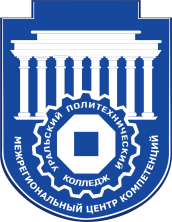 
(ГАПОУ СО «Уральский политехнический колледж - МЦК»)г. ЕкатеринбургУсловия приема на обучение по договорам об оказании платных образовательных услугПоступающие на специальности среднего профессионального образования вправе подать заявление о приеме на обучение на места по договорам об образовании, заключаемым при приеме на обучение за счет средств физических или юридических лиц.Для поступающих на места с оплатой стоимости обучения устанавливаются те же требования, что и для лиц, поступающих на обучение за счет средств бюджета Свердловской области.Взаимоотношения между колледжем, с одной стороны, и юридическим или физическим лицом, с другой стороны, для приема на места с оплатой стоимости обучения регулируются договором.Поступающий на обучение по договорам об оказании платных образовательных услуг заключает договор об образовании на обучение по образовательным программам среднего профессионального образования (далее – Договор). Договор может быть двухсторонним либо трехсторонним. Двухсторонний Договор может быть оформлен между колледжем и абитуриентом, в том случае, если абитуриент является совершеннолетним лицом и может самостоятельно оплачивать обучение. В трехстороннем Договоре, кроме колледжа и абитуриента, третьей стороной выступает Заказчик – родители (законные представители) несовершеннолетнего или юридическое лицо, которые будут оплачивать обучение в колледже.Приказ о зачислении на обучение лиц, своевременно предоставивших оригинал документа об образовании и прошедших по конкурсному рейтингу, издается после заключения договора на оказание платной образовательной услуги.